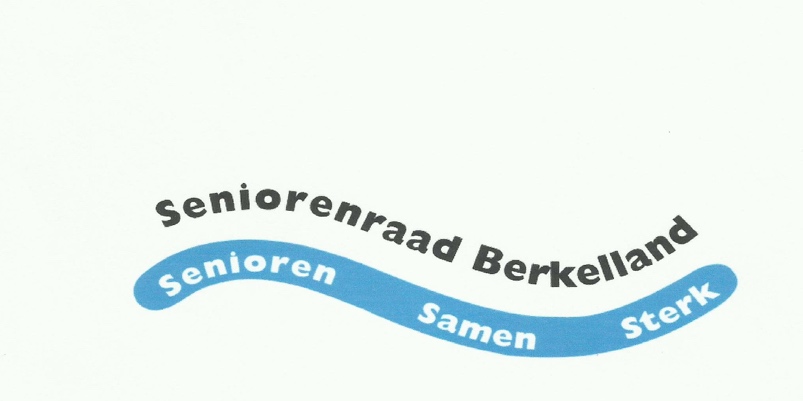 Berkelland:  04 -01-2023Geacht college van Burgemeester en Wethouders,De Seniorenraad Berkelland maakt zich grote zorgen t.a.v. de hieronder volgende punten.
Zij heeft vastgesteld dat de wachtlijsten, voor opname in verpleeg en verzorgingshuizen in de gemeente Berkelland, langer worden en dat ook de wachttijden onrustbarend oplopen. 
Voorts is het opgevallen dat de eisen om in aanmerking te komen steeds hoger komen te liggen (minimaal ZZP-5). Dit legt een onverantwoorde druk op mantelzorgers die hieronder dreigen te bezwijken.
Het stoort ons als belangenbehartiger voor senioren, dat in geval van acute opname de patiënt elders in de provincie of nog erger, elders in het land wordt opgenomen. Het is voor partners, mantelzorgers en huisgenoten vaak ondoenlijk, om binnen een redelijke tijd met het gebrekkige openbare vervoer vanuit de Achterhoek een bezoek te brengen aan de opgenomen patiënt, als die zo ver van Berkelland is opgenomen.
Wij willen uw aandacht vestigen op de trage afbouw en stokkende nieuwbouw voor verzorging en verpleeghuizen. De huidige voorzieningen zijn naar onze mening het absolute minimum voor een gemeente als de onze. Voorbeeld: Ruurlo 7.700 inwoners en slechts 16 plaatsen intramuraal voor psychiatrische geriatrie. 
Wij verzoeken u met klem, aandacht te schenken aan bovenstaande problematiek. Het gaat om die bewoners, die in het verleden Berkelland hebben helpen opbouwen en nu het idee krijgen in de steek te worden gelaten.Wij willen hiermee uiting geven aan de zorgen van de doelgroep waar wij voor staan.De Seniorenraad Berkelland,Voorzitter:  Hr. B. KlootwijkSecretaris: Hr. J.H.H. ter Horst